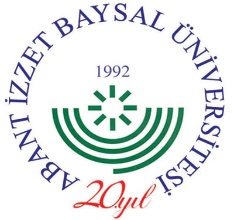 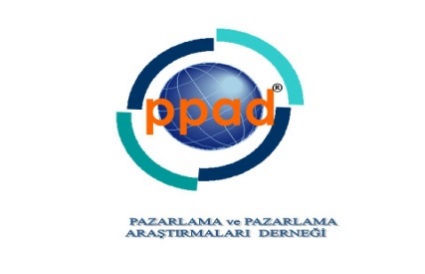 Pazarlama ve Pazarlama Araştırmaları DerneğiYönetim Kurulu 				Düzenleme KomitesiSempozyum  Katılım BilgileriKatılım ücretsizdir. Konaklama ücretleri katılımcılar tarafından karşılanacaktır. Sempozyum Abant İzzet Baysal Üniversitesi Gölköy Kampüsü Kültür Merkezi Pembe Salon’da 24-25 Nisan 2014 tarihlerinde yapılacaktır. Konaklama için üniversite kampüsünde yer alan Sosyal Tesis’den yararlanılabilir.  Sempozyuma katılmak isteyenlerin aşağıda verilen kayıt formunu doldurarak ilgili adrese iletmeleri gerekmektedir. Tarih:       /       /2014Kayıt formunun doldurularak ozbakir_m@ibu.edu.tr adresine gönderilmesi rica olunur. Konaklamak isteyen katılımcılarımızın kampüs içinde bulunan sosyal tesisten yararlanmak istemeleri durumunda oda sayısının sınırlı olmasından dolayı http://www.sosyaltesis.ibu.edu.tr/index.php/tr/rezervasyon adresindeki rezervasyon fişini doldurarak sosyaltesis@ibu.edu.tr adresine göndermeleri rica olunur.  Üniversitenin sosyal tesisinde odalar iki kişiliktir. Konaklama ücretleri web sayfasında bulunmaktadır. Katılımcılarımızın rezervasyon fişine özellikle Pazarlama Araştırmalarında Alternatif Yöntemler Sempozyumu IV katılımcısı olduğunun belirtilmesi gerekmektedir. Bilgilerinize sunulur.Pazarlama Araştırmalarında Alternatif Yöntemler Sempozyumu Düzenleme Kurulu AdınaProf.Dr.Meltem NURTANIŞ VELİOĞLUPazarlama Araştırmalarında Alternatif Yöntemler IV Sempozyum Programı24-25 Nisan 2014, Bolu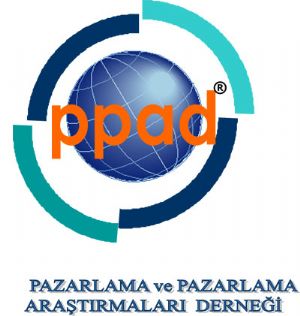 	24 Nisan Perşembe	24 Nisan Perşembe09.30-10.30Açılış KonuşmalarıProf. Dr. Bahtışen KAVAK, PPAD Yönetim ve Düzenleme Kurulu BaşkanıProf. Dr. Seyit KÖSE, Abant İzzet Baysal Üniversitesi, İİBF Dekan YardımcısıProf. Dr. Hayri COŞKUN, Abant İzzet Baysal Üniversitesi RektörüAçılış KonuşmalarıProf. Dr. Bahtışen KAVAK, PPAD Yönetim ve Düzenleme Kurulu BaşkanıProf. Dr. Seyit KÖSE, Abant İzzet Baysal Üniversitesi, İİBF Dekan YardımcısıProf. Dr. Hayri COŞKUN, Abant İzzet Baysal Üniversitesi Rektörü10.45-13.00Pazarlama Araştırmalarında YöntemOturum Başkanı: Prof. Dr. Mahir NAKİP, Çankaya ÜniversitesiProf. Dr. Remzi ALTUNIŞIK, Sakarya Üniversitesi-Geçerlilik ve GüvenilirlikProf. Dr. Cengiz YILMAZ, Orta Doğu Teknik Üniversitesi- Model GeliştirmeDoç. Dr. Ayşe BAŞ COLLINS, Bilkent Üniversitesi- Nitel Araştırmacının Gözünden: Nitel Araştırma Yöntemleri Uygulaması
ve Karşılaşılan SorunlarPazarlama Araştırmalarında YöntemOturum Başkanı: Prof. Dr. Mahir NAKİP, Çankaya ÜniversitesiProf. Dr. Remzi ALTUNIŞIK, Sakarya Üniversitesi-Geçerlilik ve GüvenilirlikProf. Dr. Cengiz YILMAZ, Orta Doğu Teknik Üniversitesi- Model GeliştirmeDoç. Dr. Ayşe BAŞ COLLINS, Bilkent Üniversitesi- Nitel Araştırmacının Gözünden: Nitel Araştırma Yöntemleri Uygulaması
ve Karşılaşılan Sorunlar13.00-14.00Öğle Yemeği Öğle Yemeği 14.00-16.00Nicel Araştırma YöntemleriOturum Başkanı: Prof.Dr.Ercan GEGEZ, Marmara ÜniversitesiDoç. Dr. Tülay YENİÇERİ, Aksaray Üniversitesi-Kantitatif Analizlerin KullanımıDoç. Dr. Kaan VARNALI, İstanbul Bilgi Üniversitesi-Sosyal Medyadan İçgörü ÜretilmesiYrd. Doç. Dr. Deniz KARAGÖZ YÜNCÜ, Anadolu Üniversitesi- Sosyal Ağ AnaliziNicel Araştırma YöntemleriOturum Başkanı: Prof.Dr.Ercan GEGEZ, Marmara ÜniversitesiDoç. Dr. Tülay YENİÇERİ, Aksaray Üniversitesi-Kantitatif Analizlerin KullanımıDoç. Dr. Kaan VARNALI, İstanbul Bilgi Üniversitesi-Sosyal Medyadan İçgörü ÜretilmesiYrd. Doç. Dr. Deniz KARAGÖZ YÜNCÜ, Anadolu Üniversitesi- Sosyal Ağ Analizi19.00Akşam YemeğiAkşam Yemeği25 Nisan Cuma25 Nisan Cuma10.00-13.00Nitel Araştırma YöntemleriOturum Başkanı: Prof. Dr. Yavuz ODABAŞI, Anadolu ÜniversitesiDoç.Dr.Vildan MEVSİM, Dokuz Eylül Üniversitesi-Grounded TeoriYrd. Doç. Dr. Berna TARI KASNAKOĞLU, TOBB Üniversitesi- Projektif TekniklerYrd.Doç.Dr.Müberra ATALAY ÇELEBİ, Abant İzzet Baysal Üniversitesi-Metafor YöntemiNitel Araştırma YöntemleriOturum Başkanı: Prof. Dr. Yavuz ODABAŞI, Anadolu ÜniversitesiDoç.Dr.Vildan MEVSİM, Dokuz Eylül Üniversitesi-Grounded TeoriYrd. Doç. Dr. Berna TARI KASNAKOĞLU, TOBB Üniversitesi- Projektif TekniklerYrd.Doç.Dr.Müberra ATALAY ÇELEBİ, Abant İzzet Baysal Üniversitesi-Metafor Yöntemi13.00-13.30Öğle Yemeği Öğle Yemeği 13.00-15.30Nitel ve Nicel Araştırma Yöntemlerinde Örnek SunumlarOturum Başkanı: Prof. Dr. İbrahim KIRCOVA, Yıldız Teknik Üniversitesi Yrd. Doç. Dr. Emre Şahin DÖLARSLAN, Çankırı Karatekin Üniversitesi- Yapısal Eşitlik Modellemesi ve Lisrel Programında Örnek UygulamaYrd.Doç.Dr.Dilşad Çoknaz, Abant İzzet Baysal Üniversitesi-Görüşme Tekniği ve NVivo Programında Örnek UygulamaNitel ve Nicel Araştırma Yöntemlerinde Örnek SunumlarOturum Başkanı: Prof. Dr. İbrahim KIRCOVA, Yıldız Teknik Üniversitesi Yrd. Doç. Dr. Emre Şahin DÖLARSLAN, Çankırı Karatekin Üniversitesi- Yapısal Eşitlik Modellemesi ve Lisrel Programında Örnek UygulamaYrd.Doç.Dr.Dilşad Çoknaz, Abant İzzet Baysal Üniversitesi-Görüşme Tekniği ve NVivo Programında Örnek Uygulama15.30-18.30Gölcük Tabiat Parkı Gezisi Gölcük Tabiat Parkı Gezisi Prof. Dr. Bahtışen KAVAK  Prof. Dr. Sezer KORKMAZProf. Dr. G. Nazan GÜNAYProf. Dr. Canan MADRANProf. Dr. F. Müge ARSLANProf. Dr. Akın KOÇAKDoç. Dr. Alper ÖZERProf. Dr. Meltem NURTANIŞ VELİOĞLU  Doç.Dr.Ruziye COPYrd.Doç.Dr.Yusuf Volkan TOPUZYrd.Doç.Dr. Süreyya KARSUYrd.Doç.Dr. Sertaç ÇİFCİAr.Gör.Meftune ÖZBAKIR UMUTAr.Gör.Sibel YILDIZ ÇANKAYAKatılımcı Bilgileri: Katılımcı Bilgileri: Katılımcı Bilgileri: Katılımcı Bilgileri: Katılımcı Bilgileri: Ad Soyad:Kurum:Unvan:Öğretim Üyesi                                Öğretim GörevlisiAraştırma GörevlisiLisansüstü ÖğrencisiUnvan:(   ) Prof. Dr.  (   ) Doç. Dr. (   ) Yrd. Doç. Dr.(   ) Öğr. Gör. Dr. (   ) Öğr. Gör. (   ) Araş. Gör. Dr. (   ) Araş. Gör.         (  ) Yükseklisans(  ) Doktora(   ) DiğerUnvan:(   ) Prof. Dr.  (   ) Doç. Dr. (   ) Yrd. Doç. Dr.(   ) Öğr. Gör. Dr. (   ) Öğr. Gör. (   ) Araş. Gör. Dr. (   ) Araş. Gör.         Adres:Telefon/FaksTel:Tel:Faks:Faks:E-posta: